CENTRO PROVINCIALE ISTRUZIONE ADULTI 1 FIRENZE  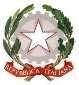 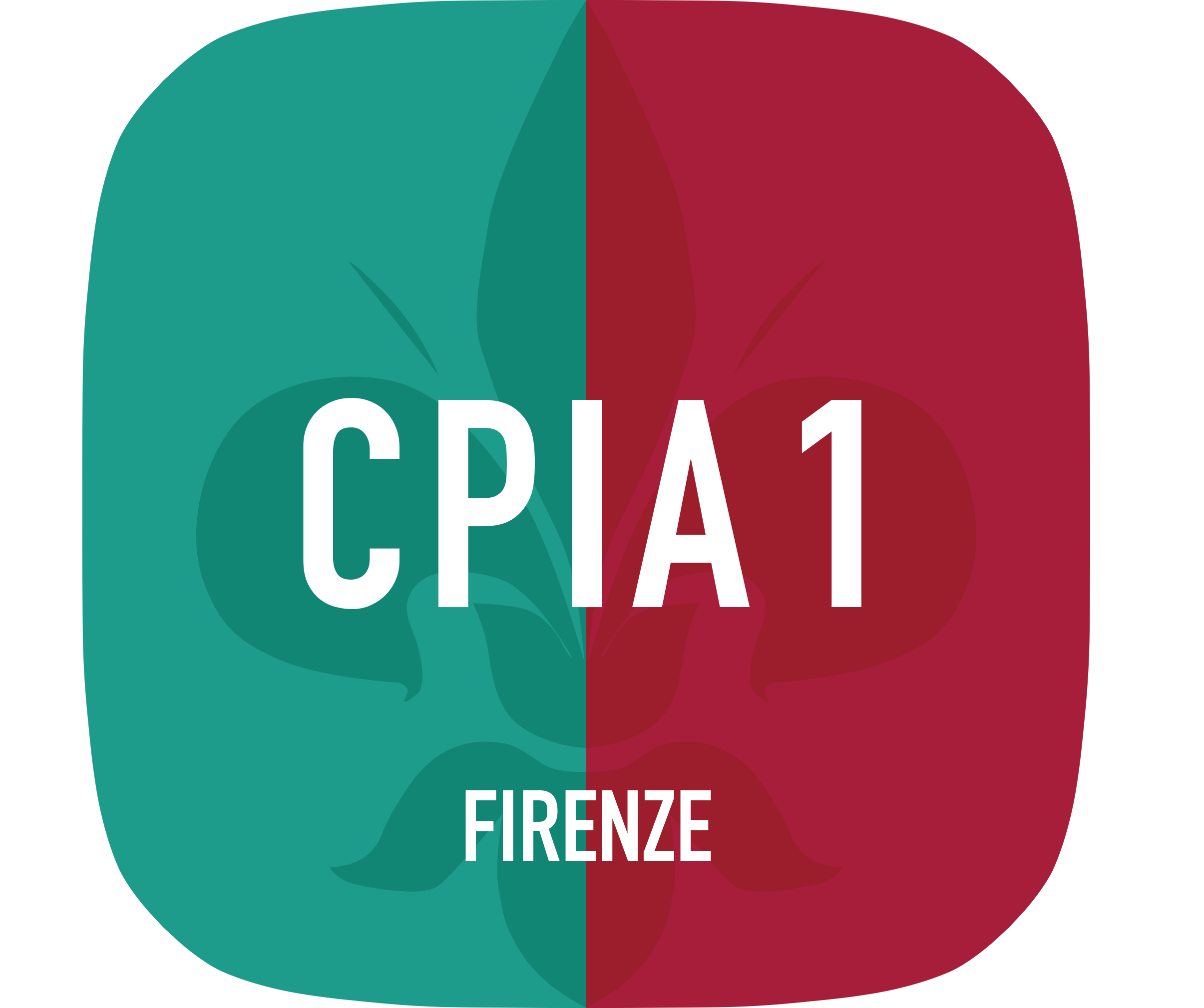 SCUOLA SECONDARIA DI 1° GRADO  ALFABETIZZAZIONE E APPRENDIMENTO ITALIANOL2  VIA PANTIN 8 – 50018 SCANDICCI (FI) | TEL. 055 751708  EMAIL : FIMM58900D@ISTRUZIONE.IT | PEC : FIMM58900D@PEC.ISTRUZIONE.ITCODICE FISCALE: 94241900482 | CODICE MECCANOGRAFICO: FIMM58900DVERBALE DI ACCESSO AI DOCUMENTI MEDIANTE PRESA VISIONEIn data  ___/____/_______         alle ore _________presso il Cpia1 Firenze, sede di ___________________________(via _________________________, n. ____________), si è presentato, previo appuntamento, il richiedente:sig.____________________________________________________________________                    nato a ______________________________________________il _____________________________residente in _______________________________________Via__________________________n°______________________C.F.________________________Identificato a mezzo _______________________________________________________________Per il CPIA è presente il/la docente ____________________________________, coordinatore di sede delle attività Prefettura.Il sig. _____________________________________________è stato autorizzato ad esercitare il diritto di accesso ai documenti amministrativi relativi al test di lingua italiana livello A2 per l’acquisizione del permesso di soggiorno CE mediante la sola presa visione degli stessi ed è stato reso edotto del divieto di fotografarli, asportarli o di tracciare segni su di essi o di alterarli in qualsiasi modo.L’interessato ha preso visione dei documenti e al termine ha:    dichiarato di aver concluso l’accesso    richiesto un nuovo appuntamentoFirma per il CPIA_________________________________Firma del richiedente_____________________________________